Michigan - Regional Adult Initiative for Skills and Education (MI-RAISE) Design Lab Convening Thursday, March 21, 2024, 9:00 am ETGannon Building, Lansing Community College, Downtown Campus600 North Grand Avenue, Lansing, MI 48933Objectives:  MI-RAISE Design Lab institution teams will: (1) receive information on Michigan grant opportunities, (2) identify actionable strategies to holistically support adult learners, (3) review state and national credit mobility trends, and (4) build connections with teams from other collegesAGENDALMI Office Hours: 		12:00 p.m. - 3:20 p.m. Presidents DiningCollegeAPP Office Hours:  12:00 p.m. - 3:20 p.m. GB 1242Exit Survey QR Code: 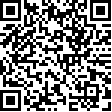 Printed copies of the surveyare also availableAttendees:Institutions teams (recommend that the convening team includes student affairs representation), MCACS, ESG, Sova, CollegeAPP, TalentFirstPre-work:Register for the convening9:00 - 9:15 amArrival and Full Breakfast9:15 - 9:30 am Welcome and IntroductionsMichigan Room  - All participantsThe MI-RAISE team will welcome institution teams and provide a few logistical updates. 9:30 - 10:00 amMI GrantsMichigan Room - All participantsThe MCACS and the Sixty by 30 teams will share an overview of the Innovation Investment Awards (IIA) and other funding opportunities. 10:00 - 12:00 pmWorkshop: Holistic Student Supports and the Culture of CareMichigan Room - All participantsCara Crowley, Austin Community College, will lead an engaging workshop on the key elements needed for creating a “culture of care” that supports adult learners. Resources and actionable strategies will be shared. College teams will determine their current state and discuss priorities. 12:00 - 1:00 pmLunch and Table Top DiscussionsMichigan Room - All participants1:00 - 2:10 pmPlenary: Credit Mobility in Pathways for Adult Learners: National Trends and Michigan Opportunities Michigan Room - All participantsBuilding on the February guided pathways session, this interactive plenary facilitated by Sova will combine a look at national trends with an overview of efforts in Michigan to enhance transfer and improve credit mobility.  2:20 - 3:20 pmBreakout Sessions:Student-Parents Breakout SessionGrand River RoomThis session will explore the student-parent landscape, vital data, transformative implications, and actionable strategies for fostering success. Participants will gain and share practical tools to implement tailored support strategies within their institutions, alongside innovative ideas for integrating student-parent initiatives into their work.Credit for Prior Learning Breakout SessionMichigan RoomThis session will provide an overview of important work underway in Michigan around Credit for Prior Learning3:20 - 3:30 pmNext StepsThe MI-RAISE team will share key next steps for institutions.Michigan Room - All participants 